　ホットケーキなどのお菓子づくりなどでは、生地をふっくらと焼き上げる為に炭酸水素ナトリウム(重曹)を混ぜることがあります。今回は、おいしく楽しみながら、カルメ焼きがふくらむ原理を学習してみましょう。 ●用意するもの 　砂糖(グラニュー糖か三温糖)　　重曹　　卵白　　カルメ焼き器（というかお玉）　わりばし付き温度計わりばし（すりこぎ棒）　　計量スプーン(１５ｃｃ)　　ティースプーン　　金網　　濡れふきん　●実験方法 　　※注　ガスバーナーの火を使いますのでヤケドなどには充分注意しましょう 　①　あらかじめ小さな容器に、重曹（3g）、卵白（小豆ひとつ分くらい）、砂糖（ひとつまみ）を入れ、シャーベットくらいの硬さになるまで混ぜておきます。※⑤で使用します。 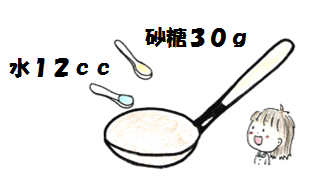 　②　砂糖１０gに対して水４ccをカルメ焼き器の中に入れます。ちょうど砂糖に水がしみるぐらいでよい。水が多いと沸騰までに時間がかかり、少ないと焦げ付きやすくなります。・大きいお玉なら砂糖３０ｇに水１２ｃｃ　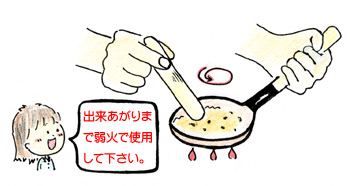 ・小さいお玉なら砂糖２０ｇに水 ８ ｃｃと調節してください。　③　弱火でカルメ焼き器を熱しながら、沸騰するまでに全部溶かすようにします。割り箸付き温度計でうずをまるく描くようにゆっくり回します。（90℃ぐらいまで）　※強火で焦って熱すると吹きこぼれたり、失敗の原因になったりします。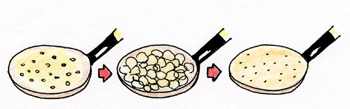 　④　水が沸騰（100℃）すると小さな泡から大きな泡がたちます。　　　しばらくすると（110℃）再び小さな泡に変わり、泡が出にくくなります。※割りばしなどで、外側から中心に向かって、　９０℃　→　１００℃　→　１１０℃ムラができないようにうずを描くようゆっくり回します。   ⑤　ここがポイント！125℃で火から降ろし、金網の上にカルメ焼き器が水平になるように置き、泡がおとなしくなるまで約２０秒待ちます。※注　１３０℃を超えてしまうと、砂糖の粘りけが強くなりすぎてふくらまなくなります。 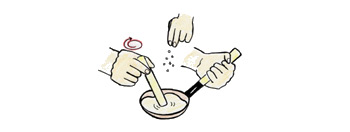 ⑥　①で作った重曹卵を割りばしの先につけて、中心部からすばやくかき混ぜます。すぐにカルメ焼きが膨らんできます。はじめは白っぽいのですが、徐々に茶色に変化してきたら、お箸を中心部分から上にすうっと引き上げます。濡れふきんの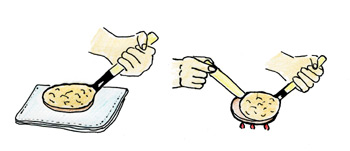 上にカルメ焼き器を置き、器周辺の分解を止めます。充分膨らんで表面が乾いて固まってきたら、もう一度火にかけ、器周辺の砂糖を軽くとかして、割りばしで軽く押し、別の器に移したら出来上がりです。 　　　　  　　　果たしてあなたのカルメ焼きの運命はいかに！！出典　（株）ケニス　おもしろ実験　　http://www.kenis.co.jp/experiment/chemistry/011.html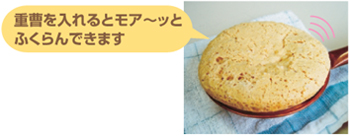 　なぜカルメ焼きは膨らむのか？重曹（炭酸水素ナトリウム）は、熱分解により、二酸化炭素を放出するため、カルメ焼きは膨らみます。重曹は気体の発生が必要な食品（ケーキ、パイなど）に利用されています。モデル図の説明で考えると、２個の炭酸水素ナトリウム分子で、炭酸ナトリウムと水分子と二酸化炭素分子が何個ずつできますか？上のモデル図を参考にして、反応のようすをモデル図や化学反応式で書きましょう！炭酸水素ナトリウム　　→　　炭酸ナトリウム　＋　　水　　＋　二酸化炭素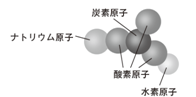 　　　→　　　　　　＋　　　　　＋NaHCO3　　　　　　　　　　　　　Na2CO3　　　　　　　 H2O                CO2炭酸水素ナトリウム…　　　個　　　　　　　　　炭酸ナトリウム…　　　個　　　水分子…　　　個　　二酸化炭素分子…　　　個　　２年　　組　　番　氏名　　　　　　　　　　　　　　	　